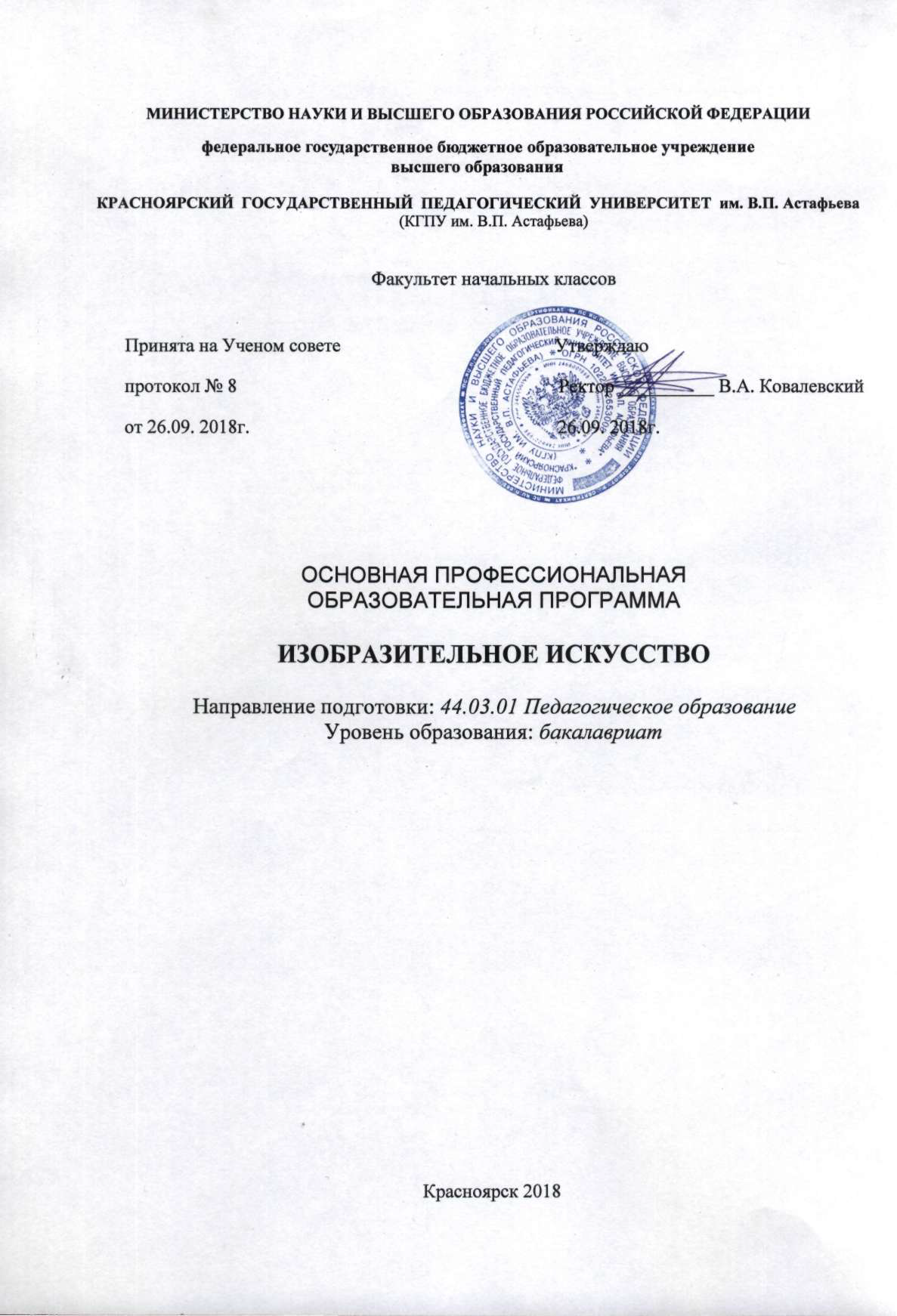 Описание (аннотация) основной профессиональной образовательной программы составленок.п.н., доцентом Л.А. Маковец, к.филос.н., доцентом кафедры музыкально-художественного образования Н.Ю. ДмитриевойОПОП обсуждена на заседании выпускающей кафедры музыкально-художественного образования 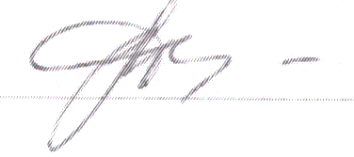 протокол № 5 от «12» апреля 2017 г. Заведующий кафедрой 			 Л.А. Маковец                	ОПОП одобрена на заседании НМС «Изобразительное искусство»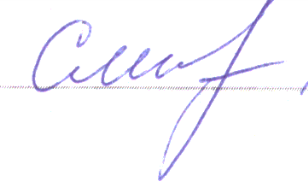 Протокол № 3 от  «12» апреля 2017 г.Председатель   НМС                    		      С.А. Митасова          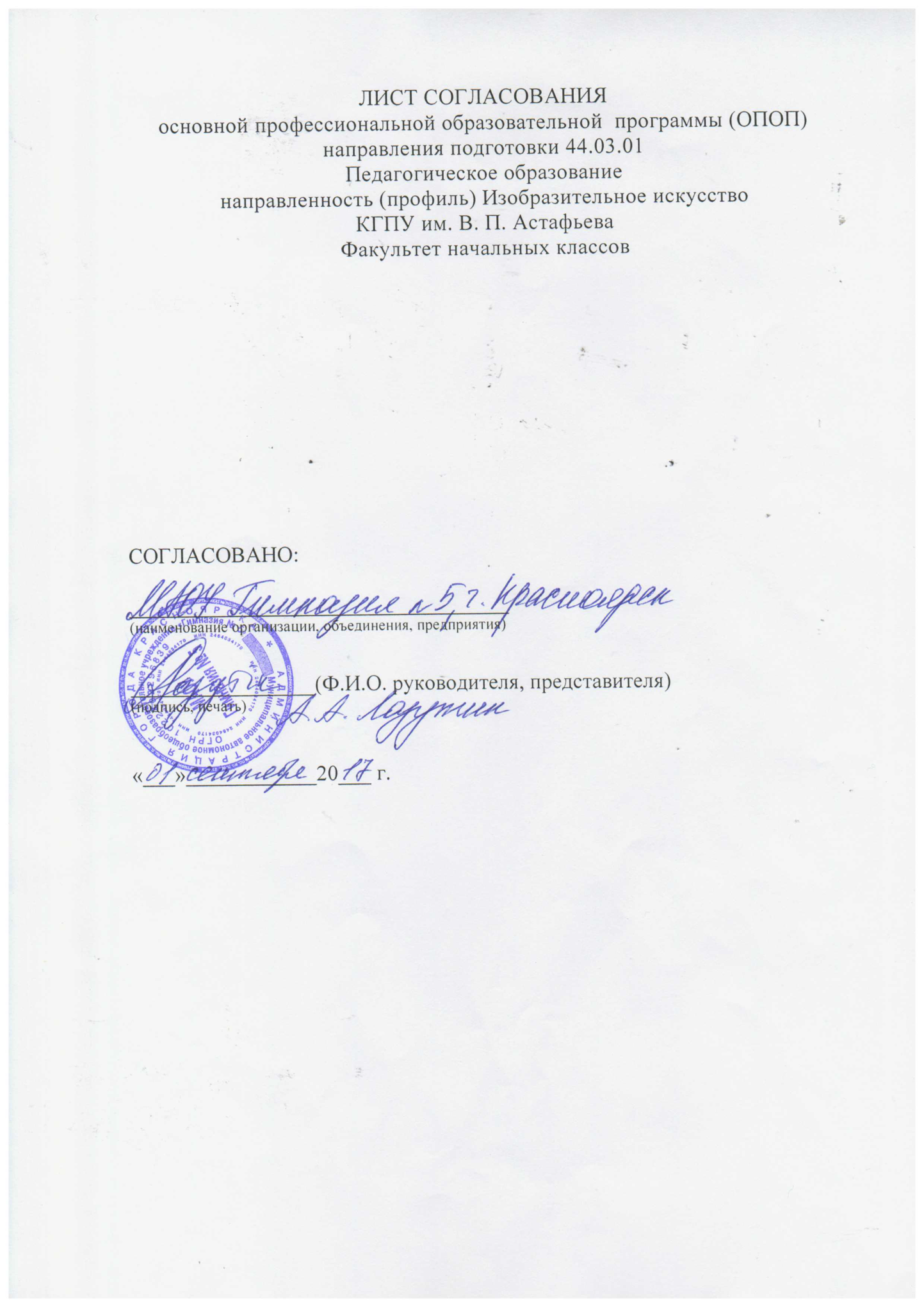 МИНИСТЕРСТВО НАУКИ И ВЫСШЕГО ОБРАЗОВАНИЯ РОССИЙСКОЙ ФЕДЕРАЦИИФедеральное государственное бюджетное образовательное учреждение высшего  образованияКРАСНОЯРСКИЙ ГОСУДАРСТВЕННЫЙ ПЕДАГОГИЧЕСКИЙ УНИВЕРСИТЕТим. В.П. Астафьева(КГПУ им. В.П. Астафьева)Факультет начальных классовОписание (аннотация) основной профессиональной образовательной программы: изобразительное искусствоНаправление подготовки: 44.03.01 Педагогическое образованиеНаправленность (профиль) образовательной программыИзобразительное искусствоУровень образования: бакалавр (очная форма обучения)Красноярск 2018 	Цель программы: развитие у обучающихся личностных качеств и формирование общекультурных, общепрофессиональных,  профессиональных и дополнительных профессиональных компетенций в соответствии с требованиями ФГОС ВО по направлению подготовки 44.03.01 Педагогическое образование, направленность (профиль) образовательной программы «Изобразительное искусство».Требования к абитуриенту. Абитуриент должен иметь документ государственного образца о среднем (полном) общем образовании или среднем профессиональном образовании, если в нем есть запись о получении предъявителем соответствующего образования.Характеристика направления подготовкиОбласти профессиональной деятельности выпускников: деятельность в сфере образования, деятельность в социальной сфере, деятельность в сфере культуры.Объекты профессиональной деятельности выпускников: обучение, воспитание, социализация, просвещение, индивидуально-личностное развитие обучающихся.Виды профессиональной деятельности выпускников: педагогическая.Структура и содержание ОПОПСведения о кадровом обеспечении образовательного процесса                     по основной профессиональной образовательной программе ИЗОБРАЗИТЕЛЬНОЕ ИСКУССТВО44.03.01 Педагогическое образованиепо очной форме обученияпо очной форме обучения Примечание. * - Фамилии работодателей отмечаются данным символомОрганизация инклюзивного образования для инвалидови лиц с ограниченными возможностями здоровьяРаботу по организационно-педагогическому сопровождению образовательного процесса обучающихся из числа инвалидов и лиц с ограниченными возможностями здоровья (далее – лиц с ОВЗ) в университете осуществляют институты, факультеты, департамент. К работе по сопровождению образовательного процесса привлекаются: проректор по внеучебной работе, проректор по административно-хозяйственной деятельности, работники учебно-методического управления, учебного отдела,  отдела  практики, управления информатизации, студенческого отдела управления кадров, учебно-методического центра дистанционного образования, волонтерского центра, центра трудоустройства и сопровождения карьеры студентов и выпускников.Организация образовательного процесса для инвалидов и лиц с ОВЗ в университете осуществляется на основании: Положения об организации образовательного процесса для инвалидов и лиц с ограниченными возможностями здоровья в КГПУ им. В.П. Астафьева и его филиалах, утвержденного приказом от 07.10.2015 № 387(п);Планов работы по профессиональной ориентации и созданию условий для инклюзивного образования в КГПУ им. В.П. Астафьева;Правил приема граждан на обучение по образовательным программам высшего образования и других локальных нормативных документов.Образование обучающихся инвалидов и лиц с ОВЗ может быть организовано как совместно с другими обучающимися, так и в отдельных группах с общей нозологией.При необходимости для инвалидов и лиц с ОВЗ могут  разрабатываться индивидуальные учебные планы. Срок получения высшего образования при обучении по индивидуальному учебному плану для лиц с ОВЗ может быть увеличен, но не более чем на год по сравнению со сроком получения образования для соответствующей формы обучения – для обучающихся по программам бакалавриата, программам подготовки кадров высшей квалификации, для обучающихся по программам магистратуры – не более чем  на полгода. При составлении индивидуального плана обучения возможны сочетания различных форм проведения занятий: аудиторные занятия, на дому с использованием дистанционных образовательных технологий, самостоятельная работа с индивидуальным консультированием. Выбор мест прохождения практики для обучающихся инвалидов и лиц с ОВЗ производится с учетом требований доступности этих мест для данных обучающихся и рекомендаций медико-социальной экспертизы, а так же индивидуальной программы реабилитации инвалида (с учетом рекомендованных условий и видов труда). При необходимости для прохождения практик создаются специальные рабочие места в соответствии с характером нарушений, а также с учетом профессионального вида деятельности и характера труда.Согласно Положения об организации образовательного процесса для инвалидов и лиц с ограниченными возможностями здоровья в КГПУ им. В.П. Астафьева и его филиалах, утвержденного приказом от 07.10.2015 № 387(п) при обучении инвалидов и лиц с ОВЗ при необходимости могут применяться электронное   обучение   и   дистанционные   образовательные   технологии   с возможностью приема-передачи информации в доступных для них формах.Для инвалидов и лиц с ОВЗ Порядком проведения занятий по дисциплинам (модулям) по физической культуре и спорту по программам бакалавриата и специалитета при очной, очно - заочной и заочной формах обучения в КГПУ им. В.П. Астафьева от 26.06.2015, утвержденным приказом 248(п) устанавливается особый порядок освоения дисциплин (модулей) по физической культуре и спорту на основании соблюдения принципов здоровьесбережения и адаптивной физической культуры. При проведении занятий специалист учитывает вид и тяжесть нарушений организма обучающегося с ограниченными возможностями здоровья и инвалида.Создание безбарьерной среды в КГПУ им. В.П. Астафьева учитывает потребности лиц с нарушениями опорно-двигательного аппарата.Для обеспечения доступа в здания университета маломобильных граждан корпус на ул. Маркса, зд.100 оборудован пандусом, поручнем и расширенными дверными проемами, корпус на ул. Ады Лебедевой, д. 89 оборудован системой вызова персонала для инвалидов (кнопка вызова персонала), имеются три мобильных подъемных платформы с электроприводом «БарсУГП-130-1». При необходимости платформы могут быть перевезены и использованы в любом учебном корпусе и (или) общежитии. При необходимости в университете могут быть созданы специальные места для парковки автотранспортных средств для инвалидов возле всех учебных корпусов. Ширина коридоров учебных корпусов соответствует нормативным требованиям для передвижения инвалидов-колясочников. В учебных корпусах по адресам: ул. Ады Лебедевой, д. 89, ул. Маркса, зд. 100, ул. Перенсона, д. 7 оборудованы санитарно-гигиенические комнаты для обучающихся с нарушениями опорно-двигательного аппарата. Оборудованы специальные рабочие места для обучающихся-колясочников, что предполагает увеличение размера зоны на одно место с учетом подъезда и разворота кресла-коляски, увеличения ширины прохода между рядами столов.Для обучающихся с нарушением зрения могут применяться переносные лупы Руби, настольные лупы с подсветкой. В Университете имеется специальное программное обеспечение, позволяющее увеличивать шрифт на компьютере, воспроизводить текстовые документы. Для обучающихся с нарушением слуха имеются две FM-системы индивидуального пользования и стационарные наушники. При необходимости данное оборудование может быть перевезено и использовано в любом учебном корпусе.Места работы (трудоустройства) выпускниковОбразовательные учреждения общего образования, учреждения системы дополнительного образования.Контактная информацияАдрес: 660049, г. Красноярск, пр. Мира, 83, факультет начальных классов, кафедра музыкально-художественного образования, ауд. 1-19. Тел: +7(391) 263-97-69 E-mail: makovez@mail.ruПримерный перечень тем выпускных квалификационных работ1. Освоение художественной техники «акварель» младшими подростками в процесс работы над пейзажем.2. Развитие гражданской идентичности подростков через изучение отечественного изобразительного искусства советского периода.3. Диалог с художественным произведением как способ развития художественного восприятия подростков. 4. Формирование ценности «семья» у подростков с ограниченными возможностями здоровья через создание тематической композиции в технике «роспись по стеклу».5. Арт-технология «граффити» как способ развития пространственного мышления подростков.6. Арт-технология «коллажирование» как способ развития коммуникативных умений старших дошкольников.7. Развитие познавательного интереса младших школьников к культуре коренных народов Севера в процессе проектной деятельности.8. Развитие музыкальной памяти младших школьников с помощью творческих заданий и мнемонических упражнений.9. Проект «Поэтика фотографии» как способ развития восприятия художественного произведения младшими школьниками.10. Развитие познавательного интереса к отечественной художественной культуре через изучение архитектуры России XVIII столетия. ЛИСТ ВНЕСЕНИЯ ИЗМЕНЕНИЙФорма обученияочнаяочно-заочнаязаочнаяСрок обучения, лет4- - Трудоемкость освоения программы (з.е.)240- - Аудиторная работа (в часах)3106--Самостоятельная работа (в часах)4494--Практики (в неделях)16--Государственная итоговая аттестация (в неделях)4--Результаты обучения в соответствии с ФГОС ВООписание компетенцийОбщекультурные компетенции(ОК)способность использовать основы философских и социогуманитарных знаний для формирования научного мировоззрения (ОК-1); способность анализировать основные этапы и закономерности исторического развития для формирования патриотизма и гражданской позиции (ОК-2); способность использовать естественнонаучные и математические знания для ориентирования в современном информационном пространстве (ОК-3); способность к коммуникации в устной и письменной формах на русском и иностранном языках для решения задач межличностного и межкультурного взаимодействия (ОК-4); способность работать в команде, толерантно воспринимать социальные, культурные и личностные различия (ОК-5); способность к самоорганизации и самообразованию (ОК-6); способность использовать базовые правовые знания в различных сферах деятельности (ОК-7);готовность поддерживать уровень физической подготовки, обеспечивающий полноценную деятельность (ОК-8);способность использовать приемы оказания первой помощи, методы защиты в чрезвычайных ситуациях (ОК-9);способность использовать основы экономических знаний в различных сферах деятельности (ОК-10).Общепрофессиональные компетенции (ОПК)готовность сознавать социальную значимость своей будущей профессии, обладать мотивацией к осуществлению профессиональной деятельности (ОПК-1); способность осуществлять обучение, воспитание и развитие с учетом социальных, возрастных, психофизических и индивидуальных особенностей, в том числе особых образовательных потребностей обучающихся (ОПК-2); готовность к психолого-педагогическому сопровождению учебно-воспитательного процесса (ОПК-3); готовностью к профессиональной деятельности в соответствии с нормативно-правовыми актами сферы образования (ОПК-4); владение основами профессиональной этики и речевой культуры (ОПК- 5); готовность к обеспечению охраны жизни и здоровья обучающихся (ОПК-6).Профессиональные компетенции (ПК)готовность реализовывать образовательные программы по предмету в соответствии с требованиями образовательных стандартов (ПК-1); способность использовать современные методы и технологии обучения и диагностики (ПК-2); способность решать задачи воспитания и духовно-нравственного развития обучающихся в учебной и внеучебной деятельности (ПК-3); способность использовать возможности образовательной среды для достижения личностных, метапредметных и предметных результатов обучения и обеспечения качества учебно-воспитательного процесса средствами преподаваемого предмета (ПК-4); способность осуществлять педагогическое сопровождение социализации и профессионального самоопределения обучающихся (ПК-5); готовность к взаимодействию с участниками образовательного процесса (ПК-6); способность организовывать сотрудничество обучающихся, поддерживать активность и инициативность, самостоятельность обучающихся, развивать их творческие способности (ПК-7); готовность использовать систематизированные теоретические и практические знания для постановки и решения исследовательских задач в области образования (ПК-11); способность руководить учебно-исследовательской деятельностью обучающихся (ПК-12); способность выявлять и формировать культурные потребности различных социальных групп (ПК-13); способность разрабатывать и реализовывать культурно-просветительские программы (ПК-14).Дополнительные компетенции (ДК)готов определять ценность художественного произведения во всех видах изобразительного искусства, составлять информационный блок и проводить беседы (ДПК-2); владение практическими умениями, навыками при создании художественных произведений в живописи, графике и декоративно–прикладном искусстве (ДПК-3).Результаты обучения в соответствии с ПСОписание трудовых функцийОбобщенные трудовые функции (ОТФ)А/6 – Педагогическая деятельность по проектированию и реализации образовательного процесса в образовательных организациях дошкольного, начального общего, основного общего, среднего общего образования В/5-6 – Педагогическая деятельность по проектированию и реализации основных общеобразовательных программ Трудовые функции (ТФ)A/01.6 - Общепедагогическая функция. Обучение A/02.6 - Воспитательная деятельность A/03.6 - Развивающая деятельность B/01.5 - Педагогическая деятельность по реализации программ дошкольного образования B/02.6 - Педагогическая деятельность по реализации программ начального общего образования B/03.6 - Педагогическая деятельность по реализации программ основного и среднего общего образования Наименование блока учебного планаНаименование компонентов блокаБлок 1. «Дисциплины (модули)»Базовая частьМодуль «Общекультурные основы профессиональной деятельности»История, Философия, Иностранный язык, Русский язык и культура речи, Информационная культура и технологии  в образовании (ИКТО), Социология, Основы права, Политология, Культурология, Естественнонаучная картина мира, Экономика образования, Физическая культура и спорт. Модуль «Основы медицинских знаний и здорового образа жизни» Основы ЗОЖ и гигиена, Анатомия и возрастная физиология,Безопасность жизнедеятельности. Модуль «Теоретические основы профессиональной деятельности»Психология, Педагогика.                      Модуль «Научные основы учебно-профессиональной деятельности» Основы учебной деятельности студента, Основы научной деятельности студента,Основы математической обработки информации.«Дисциплины (модули)». Вариативная частьМодуль «Теория и практика инклюзивного образования»Психологические особенности детей с ОВЗ, Современные технологии инклюзивного образования, Проектирование индивидуальных образовательных маршрутов детей с ОВЗ. Модуль «Психологические и методические основы профессиональной деятельности по профилю подготовки» Социальная психология, Технологии и методика обучения декоративно-прикладному искусству, Методика обучения изобразительному искусству.Модуль «Теория изобразительного искусства и практика изобразительной деятельности»Введение в изобразительную деятельность, Цветоведение, Компьютерная графика, Рисунок, Живопись, Композиция, История изобразительного искусства, Основы живописного мастерства.Модуль «Элективные курсы по физической культуре и спорту»Элективная дисциплина по общей физической подготовке;Элективная дисциплина по подвижным и спортивным играм;Элективная дисциплина по физической культуре для обучающихся с ОВЗ и инвалидов.Дисциплины по выбору Б1.В.ДВ.2Управление общеобразовательным учреждением, Основы управленческого менеджментаДисциплины по выбору Б1.В.ДВ.3Проектная деятельность в изобразительном искусстве;Внеурочная творческая деятельность школьника.Дисциплины по выбору Б1.В.ДВ.4Пастель, Живописные техники.Дисциплины по выбору Б1.В.ДВ.5Композиция в декоративно-прикладном искусстве, Искусство народных промысловДисциплины по выбору Б1.В.ДВ.6Техники живописи и графики, Современная народная графика.Дисциплины по выбору Б1.В.ДВ.7Педагогическое мастерство, Основы профориентации.Дисциплины по выбору Б1.В.ДВ.8Основы графического дизайна, Технологии мультимедийных приложений.Дисциплины по выбору Б1.В.ДВ.9Орнамент, Развитие личности особого ребенка средствами искусстваДисциплины по выбору Б1.В.ДВ.10Практикум по решению научно-исследовательских задач;Технология выполнения живописно-графических задач.Дисциплины по выбору Б1.В.ДВ.11Классный руководитель;Искусство Красноярского края.Дисциплины по выбору Б1.В.ДВ.12Артпедагогика, Креативная педагогика.Дисциплины по выбору Б1.В.ДВ.13Творческий практикум, Кукольный дизайн.Дисциплины по выбору Б1.В.ДВ.14Музыкальная культура Красноярского края, Теория и история музыки.Дисциплины по выбору Б1.В.ДВ.15Психология и педагогика способностей;Психология семьи.Дисциплины по выбору Б1.В.ДВ.16Мировая художественная культура, Теория изобразительного искусства.Дисциплины по выбору Б1.В.ДВ.17Научно-исследовательский практикум;Постановка и решение исследовательских задач в области образования.Блок 2. «Практики» Вариативная частьУчебная практикаПрактика по получению первичных профессиональных умений и навыков, в том числе первичных умений и навыков научно-исследовательской деятельности.Производственная практикаПрактика по получению  профессиональных умений и опыта профессиональной деятельности;Педагогическая практика, Преддипломная практика.Блок 3. «Государственная итоговая аттестация»Базовая частьПодготовка к сдаче и сдача государственного экзамена, Подготовка к защите и защита выпускной квалификационной работыФТД «Факультативы»Вариативная частьМодуль «Профилактика экстремизма»Социальные основы профилактики экстремизма и зависимых форм поведения в молодежной среде, Правовые основы профилактики экстремизма и зависимых форм поведения в молодежной среде, Основы вожатской деятельностиМодуль «Интернатура»Педагогическая интернатура№п/пНаименование дисциплины, практики в соответствии с учебным планомФамилия И.О.*Фамилия И.О.*Должность по штатному расписаниюУченая степень и ученое звание№п/пНаименование дисциплины, практики в соответствии с учебным планомОсновные работникиСовместители Должность по штатному расписанию123451ИсторияГригорьев Андрей Александрович доцент к.и.н, доцент2ФилософияМашевский Борис Михайлович доцент к.ф.н., доцент3Иностранный языкКолесникова Юлия Николаевна,Мердак Надежда Васильевна,Крашенинникова Анастасия Евгеньевнастарший преподавательассистентстарший преподаватель4Русский язык и культура речиБариловская Анна Александровнадоцентк.фил.н., доцент5Информационная культура и технологии  в образовании Сыромятников Алексей Александрович, Безруков Анатолий Андреевич,Рязанова Зоя Григорьевнадоцентдоцентстарший преподавательк.п.н., доцентк. ф-м. н., доцент6СоциологияКолючева Анастасия Валерьевнастарший преподаватель7Основы праваКолотовкина Юлия Владимировнастарший преподаватель8ПолитологияЗмановский Георгий Ренгольдович доцентк.пол.н., доцент9КультурологияМитасова Светлана Алексеевнадоцентк.культурологии, доцент10Естественнонаучная картина мираСадовская Ирина Львовнадоцентк.п.н, доцент11Физическая культура и спортЛавриченко Константин Семенович, Шадрина Маргарита Александровнадоцентстарший преподавательк.п.н., доцент12Основы ЗОЖ и гигиенаПанкова Елена Степановнадоцентк.б.н., доцент13Анатомия и возрастная физиологияПанкова Елена Степановнадоцентк.б.н., доцент14Безопасность жизнедеятельностиПанкова Елена Степановнадоцентк.б.н., доцент15ПсихологияМаковец Людмила Анатольевна,Мосина Наталья АнатольевнаЛысенко Оксана Федоровнадоцентдоцентстарший преподавательк.п.н., доцентк.псх.н., доцент16ПедагогикаДуда Ирина Викторовна, Коваль Светлана Александровна,Плеханова Елена Мефодьевнадоцентдоцентдоцентк.п.н., доцентк.п.н., доцентк.п.н., доцент17Основы учебной деятельности студента Коваль Светлана Александровнадоцентк.п.н., доцент18Основы научной деятельности студента Маковец Людмила Анатольевнадоцентк.п.н., доцент19Основы математической обработки информации Романова Наталья Юрьевна, Карташев Андрей Васильевичдоцентдоцентк.ф.-м. н., доцентк.ф.-м. н., доцент20Психологические особенности детей с ОВЗШандыбо Светлана Викторовнадоцентк.п.н., доцент21Современные технологии инклюзивного образованияШандыбо Светлана Викторовнадоцентк.п.н., доцент22Проектирование индивидуальных образовательных маршрутов детей с ОВЗШандыбо Светлана Викторовнадоцентк.п.н., доцент23Социальная психологияСафонова Марина Вадимовнадоцентк.псх.н., доцент24Технологии и методика обучения декоративно-прикладному искусствуБелая Людмила Михайловнастарший      преподаватель25Методика обучения изобразительному искусству Дмитриева Наталья Юрьевна,Гребенщиков Александр ПавловичЮтеев Аржан Андреевич,Карпова Светлана Владимировнадоцентассистентстарший преподавательстарший преподавательк.ф.н.26Введение в изобразительную деятельностьКарпова Светлана Владимировнастарший      преподаватель27ЦветоведениеКарпова Светлана Владимировнастарший      преподаватель28Компьютерная графикаРоманов Константин Валерьевичдоцентк.ф.–м.н.29РисунокГребенщиков Александр Павлович,Ютеев Аржан Андреевич,Карпова Светлана Владимировнаассистентстарший преподавательстарший преподаватель30ЖивописьГребенщиков Александр ПавловичЮтеев Аржан Андреевич,Карпова Светлана Владимировнаассистентстарший преподавательстарший преподаватель31КомпозицияГребенщиков Александр ПавловичЮтеев Аржан Андреевич,Карпова Светлана Владимировнаассистентстарший преподавательстарший преподаватель32История изобразительного искусстваДмитриева Наталья Юрьевна,Митасова Светлана АлексеевнаСмолина Майя Гавриловнадоцентдоцентдоцентк.ф.н.к.культурологии, доцентк.ф.н., доцент33Основы живописного мастерстваГребенщиков Александр Павловичассистент34Элективная дисциплина по общей физической подготовкеКузнецов Александр Леонидовичстарший преподаватель35Элективная дисциплина по подвижным и спортивным играмКузнецов Александр Леонидовичстарший преподаватель36Элективная дисциплина по физической культуре для обучающихся с ОВЗ и инвалидовКузнецов Александр Леонидовичстарший преподаватель37Управление общеобразовательным учреждениемПорошина Марина Ивановнадоцент38Основы управленческого менеджментаПорошина Марина Ивановнадоцент39Проектная деятельность в изобразительном искусствеДмитриева Наталья Юрьевнадоцентк.ф.н.40Внеурочная творческая деятельность школьникаДмитриева Наталья Юрьевнадоцентк.ф.н.41ПастельГребенщиков Александр Павловичассистент42Живописные техникиГребенщиков Александр Павловичассистент43Композиция в декоративно-прикладном искусствеБелая Людмила Михайловнастарший      преподаватель44Искусство народных промысловБелая Людмила Михайловнастарший      преподаватель45Техники живописи и графикиКарпова Светлана Владимировнастарший      преподаватель46Современная народная графикаБелая Людмила Михайловнастарший      преподаватель47Педагогическое мастерствоМаковец Людмила Анатольевнадоцентк.п.н., доцент48Основы профориентацииКоваль Светлана Александровнадоцентк.п.н., доцент49Основы графического дизайнаРоманов Константин Валерьевичдоцентк.ф.–м.н.. доцент50Технологии мультимедийных приложенийРоманов Константин Валерьевичдоцентк.ф.–м.н., доцент51ОрнаментБелая Людмила Михайловнастарший      преподаватель52Развитие личности особого ребенка средствами искусстваШандыбо Светлана Викторовнадоцентк.п.н., доцент53Практикум по решению научно-исследовательских задачМаковец Людмила Анатольевна Белая Людмила Михайловнадоцентстарший преподавательк.п.н., доцент54Технология выполнения живописно-графических задачГребенщиков Александр Павловичассистент55Классный руководительДуда Ирина Викторовнадоцентк.п.н., доцент56Искусство Красноярского краяМитасова Светлана Алексеевнадоцентк.культурологии, доцент57АртпедагогикаМаковец Людмила Анатольевнадоцентк.п.н., доцент58Креативная педагогикаОрлова Светлана Николаевнапрофессорд.псх.н., профессор59Творческий практикумГребенщиков Александр ПавловичКарпова Светлана Владимировнаассистентстарший преподаватель60Кукольный дизайнГинтер Светлана Михайловна,доцентк.п.н., доцент61Музыкальная культура Красноярского краяМедова Анастасия Анатольевнапрофессорд.ф.н., профессор62Теория и история музыкиМедова Анастасия Анатольевнапрофессорк.п.н., доцент63Психология и педагогика способностейМаковец Людмила Анатольевнадоцентк.п.н., доцент64Психология семьиАликин Игорь Анатольевичдоцентк.б.н., доцент65Мировая художественная культураСмолина Майя Гавриловнадоцентк.ф.н., доцент66Теория изобразительного искусстваДмитриева Наталья Юрьевнадоцентк.ф.н.67Научно-исследовательский практикумОрлова Светлана Николаевнапрофессорд.псх.н., профессор68Постановка и решение исследовательских задач в области образованияОрлова Светлана Николаевнапрофессорд.псх.н., профессор69Учебная практика Практика по получению первичных профессиональных умений и навыков, в том числе первичных умений и навыков научно-исследовательской деятельностиБелая Людмила МихайловнаСтарший преподаватель70Производственная практикаПрактика по получению  профессиональных умений и опыта профессиональной деятельностиДмитриева Наталья Юрьевнадоцентк.ф.н.71Производственная практикаПедагогическая практикаДмитриева Наталья Юрьевнак.ф.н.72Производственная практикаПреддипломная практикаМаковец Людмила Анатольевна,Дмитриева Наталья Юрьевнадоцентдоцентк.п.н., доцентк.ф.н.Период внесения измененийВносимые измененияРассмотрено на заседании выпускающей кафедрыОдобрено на заседании НМСС(Н)Утверждено на заседании Ученого советаПо итогам 2017/2018учебного года1. Внесены ежегодные обязательные обновления в РПД, РПП в соответствии с ФГОС.2. В фонд оценочных средств внесены изменения в соответствии приказом «Об утверждении Положения о фонде оценочных средств для текущего контроля успеваемости, промежуточной и итоговой (государственной итоговой) аттестации» от 28.04.2018 №297 (п) На заседании кафедры музыкально-художественного образованияПротокол №  6от «20» 03  2018Протокол №  3от «17» 04  2018Протокол №  7_от «27» 06  2018По итогам 2017/2018учебного годаНа титульном листе ОПОП изменено название ведомственной принадлежности «Министерство науки и высшего образования» на основании приказа «О внесении изменений в сведения о КГПУ им. В.П. Астафьева» от 15.07.2018 № 457(п)--Протокол №  8_от «26» 09  2018